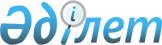 Об утверждении Перечня автомобильных дорог общего пользования районного значения
					
			Утративший силу
			
			
		
					Постановление акимата Есильского района Северо-Казахстанской области от 17 марта 2011 года N 43. Зарегистрировано Управлением юстиции Есильского района Северо-Казахстанской области 21 апреля 2011 года N 13-6-165. Утратило силу - постановлением акимата Есильского района Северо-Казахстанской области от 14 мая 2012 года N 186

      Сноска. Утратило силу - постановлением акимата Есильского района Северо-Казахстанской области от 14.05.2012 N 186      В соответствии с пунктом 7 статьи 3 Закона Республики Казахстан от 17 июля 2001 года № 245 «Об автомобильных дорогах» акимат района ПОСТАНОВЛЯЕТ:



      1. Утвердить Перечень автомобильных дорог общего пользования районного значения согласно приложению.



      2. Определить государственное учреждение «Отдел жилищно-коммунального хозяйства, пассажирского транспорта и автомобильных дорог Есильского района Северо-Казахстанской области» балансодержателем и уполномоченным органом по управлению автомобильными дорогами общего пользования районного значения.



      3. Контроль за исполнением настоящего постановления возложить на заместителя акима района Едресова К.К



      4. Настоящее постановление вводится в действие по истечении десяти календарных дней после дня его первого официального опубликования.      Аким Есильского района                     А. Бегманов      СОГЛАСОВАНО:      Начальник государственного

      учреждения «Управление

      пассажирского транспорта

      и автомобильных дорог                     Сыздыков

      Северо-Казахстанской области»             Кайыргельды Садыкович

Приложение

к постановлению акимата района

от 17 марта 2011 года

№ 43 Перечень автомобильных дорог общего пользования районного значения Есильского района
					© 2012. РГП на ПХВ «Институт законодательства и правовой информации Республики Казахстан» Министерства юстиции Республики Казахстан
				№

п/

пНаименова

ние авто

дорогОбщ

ая,

кмПротяженность, кмПротяженность, кмПротяженность, кмПротяженность, кмПротяженность, кмПротяженность, кмПротяженность, кмПротяженность, кмПротяженность, кмПротяженность, км№

п/

пНаименова

ние авто

дорогОбщ

ая,

кмв том числе по покрытиямв том числе по покрытиямв том числе по покрытиямв том числе по покрытиямв том числе по покрытиямПо категориямПо категориямПо категориямПо категориямПо категориям№

п/

пНаименова

ние авто

дорогОбщ

ая,

кмАс

фаль

тобе

тон

ноеЧер

ногра

вин

ноеЧер

но

щебе

ноч

наяГра

вий

ноще

бе

ноч

ноеГру

нт

овIIIIIIIVV1KTES-67 Подъезд к с.Оседлое1414142KTES-68 Подъезд к с.Орталык1010103KTES-25 Подъезд к с.Булак1515154KTES-70 Подъезд к с.Урнек3335KTES-71 Подъезд к с.Таран

гул2226KTES-72 Подъезд к с.Загра

довка6667KTES-73 Подъезд к с.Новоу

зенка2228KTES-74 Подъезд к с.Тамам

бай через с.Ясновка92799KTES-75 Подъезд Оседлое-

Тау-Агаш11111110KTES-76 Подъезд к с.Ивано-

Петровка44411KTES-77 Подъезд к с.Никола

евка22212KTES-78 Подъезд к с.Петров

ка22213KTES-79 Подъезд к с.Покров

ка22214KTES-80 Подъезд к с.Явленка22215KTES-81 Подъезд к Явленско

му ХПП22216KTES-82 Подъезд к с.Чириков

ка22217KTES-83 Подъезд к с.Жаргаин44418KTES-84 Подъезд к с.Талап

кер88819KTES-85 Подъезд к с.Алка66620KTES-86 Подъезд к с.Карагай66621KTES-87 Подъезд к с.Актас10101022KTES-88 Подъезд к с.Тонкошу

ровка10101023KTES-89 Подъезд к с.Славян

ка24242424KTES-90 Подъезд к с.Леони

довка77725KTES-91 Подъезд к с.Совет

ское11126KTES-92 Подъезд к с.Лузинка66627KTES-93 Подъезд к с.Берлик55528KTES-94 Подъезд к с.Жеке

коль77729KTES-95 Подъезд к с.Каратал11130KTES-96 Подъезд к с.Тау-

Агаш77731KTES-97 Подъезд к с.Сарман55532KTES-98 Подъезд к с.Есиль

ское33333KTES-99 Подъезд к с.Сары

коль15151534KTES-100 Подъезд к с.Иверск10101035KTES-101 Подъезд к с.Ясновка11136KTES-102 Подъезд к с.Стрель

никовка11137KTES-104 Подъезд к с.Аман

гельдин

ское624638KTES-105 Подъезд к с.Калинов

ка16161639KTES-106 Подъезд к с.Беску

дук2154122140KTES-107 Подъезд к с.Черунов

ка99941KTES-108 Подъезд к с.Мектеп32323242KTES-109 Подъезд к с.Гурья

новка88843KTES-110 Подъезд к с.Кара-

Агаш121212Итого по району32917612018676253